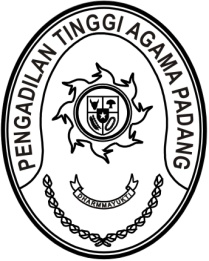 MAHKAMAH AGUNG REPUBLIK INDONESIADIREKTORAT JENDERAL BADAN PERADILAN AGAMAPENGADILAN TINGGI AGAMA PADANGJalan By Pass KM 24, Batipuh Panjang, Koto TangahKota Padang, Sumatera Barat 25171 www.pta-padang.go.id, admin@pta-padang.go.idBERITA ACARA PENGAMBILAN SUMPAHNOMOR:          /KPTA.W3-A/KP4.1.3/II/2024Pada hari ini Senin tanggal Lima bulan Februari tahun Dua ribu dua puluh empat, saya 
Dr. H. Abd. Hamid Pulungan, S.H., M.H., Ketua Pengadilan Tinggi Agama Padang, dengan disaksikan oleh:1. Nursal, S.Ag., M.Sy.	: Ketua Pengadilan Agama Padang 2. Dr. Yengkie Hirawan, S.Ag., M.Ag.	: Ketua Pengadilan Agama Batusangkartelah mengambil sumpah :Saudara	:	Laila Nofera Bakar, S.Ag., M.Ag.		NIP. 197411252000032002berdasarkan Keputusan Ketua Mahkamah Agung Republik Indonesia Nomor 38/KMA/SK.KP4.1.3/I/2024 tanggal 29 Januari 2024 telah diangkat dalam jabatan Ketua Pengadilan Agama Bukittinggi Kelas IB dan telah dilantik pada tanggal 5 Februari 2024, berdasarkan pasal 16 Undang-Undang Nomor 7 Tahun 1989 tentang Peradilan Agama sebagaimana telah diubah terakhir dengan Undang-Undang Nomor 50 Tahun 2009 wajib bersumpah, sumpah mana telah diucapkan dihadapan kami yang berbunyi sebagai berikut :“Demi Allah““Saya bersumpah, bahwa Saya akan memenuhi kewajiban sebagai Ketua Pengadilan Agama Bukittinggi Kelas IB dengan sebaik-baiknya dan seadil-adilnya, memegang teguh Undang-Undang Dasar Negara Republik Indonesia Tahun 1945, dan menjalankan segala peraturan Perundang-Undangan dengan selurus-lurusnya menurut Undang-Undang Dasar Negara Republik Indonesia Tahun 1945, serta berbakti kepada nusa dan bangsa”.Demikianlah Berita Acara ini dibuat dan ditanda tangani oleh kami yang mengambil sumpah, 
saksi-saksi dan yang disumpah.	Yang disumpah,	Yang mengambil sumpah,	Laila Nofera Bakar, S.Ag., M.Ag.	Dr. H. Abd. Hamid Pulungan, S.H., M.H.	NIP. 197411252000032002	NIP. 195807051986031001Saksi-saksi	Saksi I:	Saksi II:	Nursal, S.Ag., M.Sy.	Dr. Yengkie Hirawan, S.Ag., M.Ag.	NIP. 197108151997031004	NIP. 197702082007041001